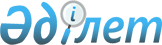 Некоторые вопросы Министерства экономики и бюджетного планирования Республики Казахстан
					
			Утративший силу
			
			
		
					Постановление Правительства Республики Казахстан от 4 сентября 2002 года N 970. Утратило силу - постановлением Правительства РК от 28 октября 2004 г. N 1116 (P041116)



      В соответствии с 
 Указом 
 Президента Республики Казахстан от 28 августа 2002 года N 931 "О мерах по дальнейшему совершенствованию системы государственного управления Республики Казахстан" Правительство Республики Казахстан постановляет:



      1. Утвердить прилагаемые:



      1) Положение о Министерстве экономики и бюджетного планирования Республики Казахстан;



      2) Перечень организаций, находящихся в ведении Министерства экономики и бюджетного планирования Республики Казахстан.


<*>






      Сноска. Пункт 1 в новой редакции - постановлением Правительства РК от 20 августа 2003 года 


 N 837 


 .





      2. Разрешить Министру экономики и бюджетного планирования Республики Казахстан иметь четырех вице-Министров, в том числе одного первого.



      3. Установить, что финансирование расходов на содержание Министерства экономики и бюджетного планирования Республики Казахстан осуществляется за счет ассигнований, предусмотренных в республиканском бюджете на содержание реорганизованных Агентства по стратегическому планированию Республики Казахстан, Министерства экономики и торговли Республики Казахстан и Министерства финансов Республики Казахстан в пределах передаваемой штатной численности.



      4. 


(Пункт 4 утратил силу - постановлением Правительства Республики Казахстан от 1 апреля 2003 года 


 N 314 


).


  



      5. Признать утратившим силу 
 постановление 
 Правительства Республики Казахстан от 31 января 2001 года N 165 "Некоторые вопросы Министерства экономики и торговли Республики Казахстан" (САПП Республики Казахстан, 2001 г., N 4-5, ст. 54).



      6. Настоящее постановление вступает в силу со дня подписания. 


      

Премьер-Министр




      Республики Казахстан

 


Утверждено          



постановлением Правительства  



Республики Казахстан    



от 4 сентября 2002 года N 970 




 


Положение






о Министерстве экономики и бюджетного






планирования Республики Казахстан 






      






 


1. Общие положения




      1. Министерство экономики и бюджетного планирования Республики Казахстан (далее - Министерство) является центральным исполнительным органом, осуществляющим руководство, и в пределах, предусмотренных законодательством, межотраслевую и межрегиональную координацию разработки основных направлений социально-экономического развития Республики Казахстан, стратегических планов Республики Казахстан и индикативных планов социально-экономического развития Республики Казахстан (далее - стратегических и индикативных планов), управления государственными финансами, системы лицензирования формирования прогнозных показателей государственного бюджета на среднесрочный период и проекта республиканского бюджета на соответствующий финансовый год. 


<*>






      Сноска. В пункт 1 внесены изменения - постановлениями Правительства РК от 20 августа 2003 года 


 N 837 


 ; от 11 февраля 2004 г. 


 N 167 


 .





      2. Министерство осуществляет свою деятельность в соответствии с 
 Конституцией 
 и законами Республики Казахстан, актами Президента и Правительства Республики Казахстан, иными нормативными правовыми актами, а также настоящим Положением.



      3. Министерство является юридическим лицом в организационно-правовой форме государственного учреждения, имеет печати и штампы со своим наименованием на государственном языке, бланки установленного образца, а также, в соответствии с законодательством, счета в органах Казначейства Министерства финансов Республики Казахстан и в банках. 



      Министерство вступает в гражданско-правовые отношения от собственного имени.



      Министерство имеет право выступать стороной гражданско-правовых отношений от имени государства, если оно уполномочено на это в соответствии с законодательством.



      4. Лимит штатной численности Министерства утверждается Правительством Республики Казахстан.



      5. Юридический адрес Министерства: город Астана, проспект Победы, дом 33.



      6. Полное наименование Министерства - государственное учреждение "Министерство экономики и бюджетного планирования Республики Казахстан".



      7. Настоящее Положение является учредительным документом Министерства.



      8. Финансирование деятельности Министерства осуществляется за счет средств республиканского бюджета.



      Министерству запрещается вступать в договорные отношения с субъектами предпринимательства на предмет выполнения обязанностей, являющихся функциями Министерства.



      Если Министерству законодательными актами предоставлено право осуществлять приносящую доходы деятельность, то доходы, полученные от такой деятельности, направляются в доход республиканского бюджета.




 


2. Основные задачи, функции и права Министерства




      9. Основными задачами Министерства являются:



      1) формирование стратегических целей и приоритетов, основных направлений социально-экономического развития Республики Казахстан;



      2) экономический анализ, макроэкономическое прогнозирование и регулирование социально-экономического развития Республики Казахстан и оценка хода реформ;



      3) формирование и совершенствование системы стратегического, индикативного и бюджетного планирования;



      4) формирование и реализация государственной налогово-бюджетной и инвестиционной политики во взаимодействии с денежно-кредитной политикой государства, а также политики в сфере международных экономических и финансовых отношений;



      5) участие в выработке политики эффективного управления государственными активами и ее реализации;



      6) выработка предложений по совершенствованию системы государственного управления;



      6-1) внесение Премьер-Министру Республики Казахстан предложений по единой системе оплаты труда работников органов, содержащихся за счет государственного бюджета Республики Казахстан, для представления им на рассмотрение Главы государства;



      6-2) участие в реализации государственной инновационной политики;



      6-3) выработка предложений по совершенствованию системы лицензирования;



      6-4) разработка основных направлений и проведение единой государственной политики в области мобилизационной подготовки и мобилизации;



      6-5) осуществление функций уполномоченного органа по программам; 



      7) иные задачи, возложенные на него законодательством. 


<*>






      Сноска. Пункт 9 дополнен подпунктами 6-1) - 6-4) - постановлением Правительства РК от 20 августа 2003 года 


 N 837 


. Внесены изменения - от 11 февраля 2004 г. 


 N 167 



      10. Министерство в установленном законодательством порядке осуществляет следующие функции:



      1) разработка основных направлений государственной социально-экономической политики;



      2) анализ и координация деятельности государственных органов по реализации стратегических планов;



      3) проведение работ по совершенствованию системы стратегического, индикативного и бюджетного планирования в Республике Казахстан;



      4) формирование на основе стратегических планов с участием центральных и местных исполнительных органов Программы Правительства Республики Казахстан и Плана мероприятий по ее реализации, осуществление мониторинга их исполнения;



      5) разработка с участием центральных и местных исполнительных органов среднесрочных индикативных планов, включающих основные направления социально-экономической политики;



      6) формирование, с участием центральных и местных исполнительных органов, приоритетных направлений государственных инвестиций;



      7) координация деятельности государственных органов по разработке государственных, отраслевых (секторальных) программ;



      7-1) координация деятельности государственных органов по вопросам лицензирования; 


<*>






      Сноска. Пункт 10 дополнен подпунктом 7-1) - постановлением Правительства РК от 20 августа 2003 года 


 N 837 


.





      


7-2) методологическое руководство деятельностью государственных органов по разработке государственных, отраслевых (секторальных) и региональных программ;



      7-3) формирование и дальнейшее ведение перечня действующих и разрабатываемых государственных и отраслевых (секторальных) программ в Республике Казахстан;



      7-4) осуществление общего контроля за исполнением государственных и отраслевых (секторальных) программ;



      7-5) проведение оценки эффективности (результативности) реализации государственных и отраслевых (секторальных) программ;


 





      8) разработка проекта республиканского бюджета на соответствующий финансовый год, а также прогнозных показателей государственного бюджета Республики Казахстан на предстоящий трехлетний период с участием центральных и местных исполнительных органов Республики Казахстан; 


<*> 






      Сноска. Подпункт 8) с изменениями - постановлением Правительства РК от 20 августа 2003 года 


 N 837 


 .





      9) проведение мониторинга социально-экономического развития страны, регионов и отраслей Республики Казахстан, анализа состояния и развития мировой экономики;



      10) мониторинг вопросов экономической безопасности;



      11) анализ исполнения республиканского и местных бюджетов;



      12) подготовка информационно-аналитических материалов о ходе реализации стратегических планов и информирование Правительства Республики Казахстан об итогах социально-экономического развития Республики Казахстан и ходе реализации Программы Правительства и Плана мероприятий по ее реализации;



      13) методологическое обеспечение разработки и реализации индикативных планов социально-экономического развития, государственных, отраслевых (секторальных) и региональных программ;



      14) разработка мер по улучшению инвестиционного климата, содействие привлечению иностранных инвестиций для реализации государственных программ и приоритетных инвестиционных проектов;



      15) методологическое обеспечение, организация разработки и мониторинг осуществления государственных инвестиций;



      16) участие, в пределах своей компетенции, в проведении экономической экспертизы контрактов, заключаемых с инвесторами, включая экспертизу инвестиционных программ;



      17) проведение экономической экспертизы инвестиционных проектов, предлагаемых для финансирования из республиканского бюджета;



      18) осуществление экспертизы проектов нормативных правовых актов в соответствии с 
 Регламентом 
 Правительства Республики Казахстан;



      19) участие в определении целей и приоритетов государственной политики в сфере управления государственными финансами и государственной собственностью;



      20) прогнозирование поступлений в республиканский и местные бюджеты;



      21) доведение до местных исполнительных органов минимальных размеров расходов по особо важным местным бюджетным программам;



      22) разработка и утверждение единой бюджетной классификации и единой формы финансовой отчетности для республиканского и местных бюджетов;



      23) методологическое руководство бюджетным процессом, внедрение методов бюджетного программирования и методики функционального анализа государственных расходов;



      24) разработка политики государственного и гарантированного государством заимствования и кредитной политики;



      25) осуществление планирования и мониторинга государственного и гарантированного государством долга и заимствования;



      26) совместно с Национальным Банком Республики Казахстан осуществление ежегодной оценки состояния и прогнозирование на предстоящий 10-летний период государственного и гарантированного государством долга и заимствования;



      27) координация работы государственных органов по международному экономическому сотрудничеству, взаимодействие с международными финансовыми и экономическими организациями, странами-донорами, рейтинговыми агентствами;



      28) определение приоритетных направлений привлечения и использования финансовой и технической помощи от международных финансовых и экономических организаций и стран-доноров и осуществление ее координации;



      29) разработка предложений по совершенствованию структуры и взаимодействия органов исполнительной власти, совместно с государственными органами участие в разработке нормативных правовых актов, определяющих финансово-экономические функции и полномочия органов исполнительной власти;



      30) разработка государственных и отраслевых (секторальных) программ по направлениям, входящим в компетенцию Министерства;



      31) формирование программ прикладных научно-технических исследований на конкурсной основе;



      31-1) разработка с участием центральных и местных исполнительных органов Мобилизационного плана Республики Казахстан и координация его реализации;



      31-2) научное и методическое обеспечение мобилизационной подготовки и мобилизации; 


<*>






      Сноска. Пункт 10 дополнен подпунктами 31-1), 31-2) - постановлением Правительства РК от 20 августа 2003 года 


 N 837 


. 





      32) анализ и обобщение практики применения законодательства в сфере своей деятельности, разработка предложений по его совершенствованию, участия в подготовке проектов законодательных и иных нормативных правовых актов, внесение их на рассмотрение Правительства;



      33) ведение переговоров и заключение договоров с организациями Республики Казахстан и других стран;



      33-1) проведение анализа штатных расписаний государственных органов, финансируемых за счет средств республиканского бюджета;



      33-2) проведение расчетов и планирование расходов на реализацию предложений по совершенствованию системы оплаты труда;



      33-3) согласование в установленном законодательством порядке представленных местными исполнительными органами областей, городов Астаны и Алматы прогнозных показателей:



      поступлений в местные бюджеты;



      объема долга местного исполнительного органа области, городов Астаны и Алматы на конец соответствующего финансового года;



      объема затрат на погашение и обслуживание долга местного исполнительного органа области, городов Астаны и Алматы; 


<*>






      Сноска. Пункт 10 дополнен подпунктами 33-1) - 33-3) - постановлением Правительства РК от 20 августа 2003 года 


 N 837 


.





      34) осуществление иных функций, возложенных на него законодательством. 


<*>





      Сноска. В пункт 10


 


внесены изменения постановлением Правительства РК - от 11 февраля 2004 г. 


 N 167 



      11. Министерство для реализации возложенных на него задач и осуществления своих функций имеет право в установленном законодательством порядке:



      1) вносить в Правительство Республики Казахстан предложения по основным направлениям государственной социально-экономической политики;



      2) осуществлять контроль за реализацией центральными и местными исполнительными органами индикативных планов, планов мероприятий по реализации Программы Правительства;



      3) вносить в Правительство Республики Казахстан предложения по корректировке Плана мероприятий по реализации Программы Правительства;



      3-1) вносить в Правительство Республики Казахстан предложения о целесообразности дальнейшей реализации государственных и отраслевых (секторальных) программ;



      4) в пределах своей компетенции запрашивать и получать от государственных органов, иных организаций и физических лиц необходимую информацию;



      5) в пределах своей компетенции издавать нормативные правовые акты;



      6) в пределах своей компетенции проводить переговоры и заключать международные договора Республики Казахстан, а также соглашения с иностранными юридическими лицами;



      7) привлекать для проведения экспертиз и консультаций специалистов центральных и местных исполнительных органов, а также независимых экспертов;



      8) выступать органом государственного управления республиканскими государственными предприятиями, находящимся в ведении Министерства;



      9) определять в пределах средств, выделенных Министерству на научные исследования, перечень важнейших научных финансово-экономических работ, привлекать в установленном порядке для разработки вопросов, входящих в компетенцию Министерства, научно-исследовательские организации, а также отдельных специалистов;



      10) иные права, возложенные на него законодательством. 


<*>





      Сноска. В пункт 11


 


внесены изменения постановлением Правительства РК - от 11 февраля 2004 г. 


 N 167 




 


3. Имущество Министерства




      12. Министерство имеет на праве оперативного управления обособленное имущество.



      Имущество Министерства формируется за счет имущества, переданного ему государством, а также иного имущества, стоимость которых отражается в балансе Министерства.



      13. Имущество, закрепленное за Министерством, относится к республиканской собственности.



      14. Министерство не вправе самостоятельно отчуждать или иным способом распоряжаться закрепленным за ним имуществом и имуществом, приобретенным за счет средств, выделенных ему по смете, если иное не установлено законодательным актом.




 


4. Организация деятельности Министерства




      15. Министерство возглавляет Министр, назначаемый на должность и освобождаемый от должности Президентом Республики Казахстан.



      Министр имеет заместителей (вице-Министров), в том числе одного первого, назначаемых на должность и освобождаемых от должности Правительством Республики Казахстан по представлению Министра.



      16. Министр организует и руководит работой Министерства и несет персональную ответственность за выполнение возложенных на Министерство задач и осуществление им своих функций.



      17. В этих целях Министр:



      1) определяет обязанности и полномочия своих заместителей и руководителей структурных подразделений Министерства;



      2) в соответствии с законодательством назначает на должности и освобождает от должностей работников Министерства;



      3) в установленном законодательством порядке налагает дисциплинарные взыскания на сотрудников Министерства;



      4) подписывает приказы Министра;



      5) в пределах своей компетенции утверждает структуру и положения о структурных подразделения Министерства;



      6) представляет Министерство во всех государственных органах и иных организациях;



      7) утверждает регламент работы Министерства;



      8) осуществляет иные полномочия в соответствии с законодательством.



      18. Решения, принимаемые Министерством, оформляются приказами Министра.



      19. Министерство имеет Коллегию, являющуюся консультативно-совещательным органом при Министре. Численный и персональный состав Коллегии утверждается Министром из числа руководителей структурных подразделений Министерства.




 


5. Реорганизация и ликвидация Министерства




      20. Реорганизация и ликвидация Министерства производится в установленном законодательством порядке.




Утвержден            



постановлением Правительства   



Республики Казахстан     



от 4 сентября 2002 года N 970 


<*>   





     Сноска. Дополнено новым приложением - постановлением Правительства РК от 20 августа 2003 года 


 N 837 


 (распространяет свое действие на правоотношения, возникшие с 1 ноября 2002 года в отношении Республиканского государственного предприятия "Институт экономических исследований"). Внесены изменения - постановлением Правительства РК от 3 августа 2004 г.


 
 N 825 



      Перечень организаций,






находящихся в ведении Министерства экономики и






бюджетного планирования Республики Казахстан




      1. 


(исключен - N 825 от 3 августа 2004 г.)





      2. Республиканское государственное предприятие (на праве хозяйственного ведения) "Институт экономических исследований".



      3. Республиканское государственное казенное предприятие "Научно-методический центр специальных программ".

					© 2012. РГП на ПХВ «Институт законодательства и правовой информации Республики Казахстан» Министерства юстиции Республики Казахстан
				